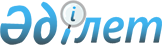 О мерах по реализации договоренностей, достигнутых в ходе официальных визитов Президента Республики Казахстан Н.А.Назарбаева в Государство Катар и Объединенные Арабские ЭмиратыПостановление Правительства Республики Казахстан от 12 июня 1998 г. N 530

      В целях реализации договоренностей, достигнутых в ходе официальных визитов Президента Республики Казахстан в Государство Катар и Объединенные Арабские Эмираты, обеспечения взаимовыгодного сотрудничества, дальнейшего расширения и развития двусторонних отношений Правительство Республики Казахстан ПОСТАНОВЛЯЕТ: 

      1. Утвердить прилагаемый План мероприятий по реализации соглашений и договоренностей, достигнутых в ходе официальных визитов Президента Республики Казахстан Н.А.Назарбаева в Государство Катар и Объединенные Арабские Эмираты (23-27 мая 1998 года). 

      2. Центральным и местным исполнительным органам, ведомствам принять конкретные меры по выполнению поручений, предусмотренных Планом. 

      3. Министерству иностранных дел Республики Казахстан не реже одного раза в полугодие информировать Правительство Республики Казахстан о ходе выполнения настоящего постановления. 

 

     Премьер-Министр  Республики Казахстан

                                            Утвержден                                   постановлением Правительства                                       Республики Казахстан                                     от 12 июня 1998 г. N 530

                                ПЛАН 

        МЕРОПРИЯТИЙ ПО РЕАЛИЗАЦИИ СОГЛАШЕНИЙ И ДОГОВОРЕННОСТЕЙ,          ДОСТИГНУТЫХ В ХОДЕ ОФИЦИАЛЬНЫХ ВИЗИТОВ ПРЕЗИДЕНТА         РЕСПУБЛИКИ КАЗАХСТАН Н.А.НАЗАРБАЕВА В ГОСУДАРСТВО               КАТАР И ОБЪЕДИНЕННЫЕ АРАБСКИЕ ЭМИРАТЫ                       (23-27 МАЯ 1998 ГОДА)-------------------------------------------------------------------- N !        Мероприятие      !  Форма      !   Срок   !Ответственныеп/п!                         !  исполнения !исполнения!за исполнение--------------------------------------------------------------------   !            1            !      2      !    3     !      4--------------------------------------------------------------------                1. Реализация подписанных Соглашений1.1 Внести в Правительство    Республики Казахстан    предложения об    утверждении:    а) Соглашения между       Постановление    Июль     Минэнерго,    Республикой Казахстан     Правительства  1998 года  индустрии и    и Государством Катар                                торговли    о торгово-экономическом    сотрудничестве    б) Соглашения между       Постановление    Июль     Минэнерго,    Республикой Казахстан и   Правительства  1998 года  индустрии и    Объединенными Арабскими                             торговли    Эмиратами о торгово-    экономическом    сотрудничестве    в) Соглашения между       То же             &lt;&lt      МИД;    Республикой Казахстан и    Государством Катар о    создании совместной    комиссии на высоком уровне1.2 Установить контроль за    Доклад           1 раз    То же    реализацией Соглашений,   Президенту     в полгода    указанных в пункте 1.1    Республики                              Казахстан1.3 Принять меры по           План             Июль     ТПП    реализации Соглашения     мероприятий    1998 года    о сотрудничестве между    ТПП Казахстана и ТПП    Катара        2. Согласование и подготовка Соглашений к подписанию2.1 Завершить согласование    проектов следующих    документов:    а) Соглашения между       Парафирование     III     Госкоминвест,    Республикой Казахстан и   Соглашений      квартал   Минфин,    Государством Катар и ОАЭ                 1998 года  Минюст,    о поощрении и взаимной                              МИД    защите инвестиций    б) Соглашения между       То же             IV      Минфин,    Республикой Казахстан                     квартал   Нацбанк,    и Государством Катар и                   1998 года  Минюст,    ОАЭ об избежании двойного                           МИД    налогообложения    в) Соглашения о           Подписание        II      ТПП    сотрудничестве между      соглашения      квартал    ТПП Казахстана и ТПП ОАЭ                 1998 года    г) Соглашения между       То же             III     Минтранском,    Республикой Казахстан и                   квартал   НАК "Эйр    Государством Катар и ОАЭ                 1998 года  Казахстан"    об открытии прямых    регулярных авиалиний,    соединяющих Казахстан с    Дубаи2.2 Установить контроль за    Доклад         Октябрь    МИД    реализацией пункта 2.1    Президенту     1998 года                              Республики                              Казахстан             3. Реализация достигнутых договоренностей3.1 Проработать сроки         Направление       IV      МИД,    официальных визитов       официальных     квартал   Протокольная    в Республику Казахстан    приглашений    1998 года  служба    Эмира Государства Катар   после                     Президента    Шейха Хамад Бен Халифа    согласования              (по    Аль Тани и Президента     сроков по                 согласованию)    ОАЭ Шейха Заид Бен        дипломатическим    Султан Аль Нахаяна в      каналам    1999 году3.2 Разработать Программу     Программа,        III     Госкоминвест,    сотрудничества с          согласованная с  квартал  МИД, Минфин,    Фондом "Абу-Даби" по      Фондом "Абу-Даби" 1998    аким г.    финансированию            и утвержденная    года    Астаны,    народнохозяйственных      Правительством            Минсельхоз    объектов Казахстана,      Республики    том числе: переброска     Казахстан    вод  р.Иртыш,    строительство    водохранилища    в Акмолинской области,    водоснабжение Астаны и    ее застройки, другие    проекты3.3 Разработать Программу     1) Направление    II      Госкоминвест,    сотрудничества с          пакета         квартал    МИД,    Саудовским Фондом         проектов      1998 года   Минэнерго,    Развития в сфере                                    индустрии и    финансирования объектов   2) Программа              торговли    инфраструктуры Казахстана3.4 Продолжить проработку с   Соглашение     "  "       ТПП, МИД,    Катаром предложений о                               Минфин,    строительстве в г.                                  аким г.    Астане Торгового центра,                            Астаны    с ОАЭ - о строительстве    гостиницы3.5 Завершить переговоры с    То же          "   "      МИД    Катарской Стороной о    предоставлении    безвозмездной помощи по    строительству объектов    МИД Республики    Казахстан3.6 Проработать вопрос        Доклад         Июль       Администрация    участия компаний ОАЭ в    Президенту     1998 года  Президента,    строительстве Дворца      Республики                МИД    Президента в г.Астане     Казахстан3.7 Наладить сотрудничество   1) Принять     III       Минэнерго,    с ведомствами и           делегации     квартал    индустрии и    компаниями Государства    заинтересо-  1998 года   торговли, МИД,    Катар и ОАЭ в области     ванных                   ННК "Казахойл",    освоения, добычи,         катарских и              НК "КазТрансОйл"    переработки и             эмиратских    транспортировки нефте- и  ведомств и    газопродуктов, в том      компаний    числе с катарской -       2) Согласовать    "Группа компаний          и подписать    Аль-Маннай" и             соответствующие    саудовской "Даббах"       документы3.8 Проработать вопрос с      Доклад        "      "   Минэнерго,    Катарской и Эмиратской    Правительству            индустрии и    Сторонами об организации  Республики               торговли,    взаимных выставок         Казахстан                ТПП    экспортных товаров3.9 Проработать вопрос        Доклад           IV      Нацбанк,    открытия представительств Президенту     квартал   Минфин,    катарских и эмиратских    Республики    1998 года  Минюст,    банков в Казахстане, а    Казахстан                МИД    также Нацбанка    Республики Казахстан в    Катаре и ОАЭ.    Активизировать работу с    Исламским Банком Развития3.10 Провести переговоры с    Доклад           III     Минсельхоз,     катарскими и эмиратскими Президенту       квартал Госпродкорпо-     компаниями по экспорту   Республики       1998    рация,     казахстанской            Казахстан        года    Минтранском     сельхопродукции в страны     Персидского Залива3.11 Обменяться с Катарской   Направление      Июль    Минэнерго,     и Эмиратской Сторонами   перечня          1998    индустрии и     данными об экспортно-    продукции        года    торговли,     импортных возможностях                            МИД3.12 Проработать с Эмиратской Программа        Август  Минтруда и     Стороной возможности     сотрудничества   1998    социальной     направления казахстанских                 года    защиты     специалистов и рабочих                            населения,     для работы по контрактам                          МИД     в ОАЭ3.13 Продолжить переговоры об  Обмен нотами,   I       МИД, Минфин     открытии Посольств        Указ          квартал     Республики Казахстан в    Президента     1999     Катаре и ОАЭ и об         Республики     года     открытии Посольств        Казахстан     этих стран в Астане
					© 2012. РГП на ПХВ «Институт законодательства и правовой информации Республики Казахстан» Министерства юстиции Республики Казахстан
				